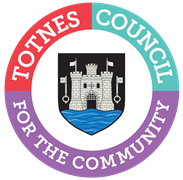 AGENDA FOR THE MEETING OF TOTNES TOWN COUNCILMONDAY 3RD OCTOBER 2022 IN THE GUILDHALLPlease note that public question time will be held prior to Full Council from 6.30pm. There are stairs to the Council Chamber but if any member of the public has mobility issues the Council can relocate to the lower Guildhall.You are hereby SUMMONED to attend the Annual General Meeting of the Council, on Monday 3rd October 2022 at 7.00pm for a maximum of 120 minutes the purpose of transacting the following business:  WELCOME TO ALL ATTENDING AND OBSERVINGThe Chair will read out the following statement:Welcome to everyone attending and observing the meeting.A reminder that open proceedings of this meeting will be video recorded. If members of the public make presentations, they will be deemed to have consented to being recorded. By entering the Council Chamber attendees are also consenting to being recorded. This meeting is limited to 120 minutes and therefore members are asked to raise their points succinctly and not repeat the same view expressed by colleagues if it does not add to the debate.APOLOGIES FOR ABSENCE AND DECLARATION OF INTERESTSTo receive apologies and to confirm that any absence has the approval of the Council. The Mayor will request confirmation that all Members have completed or made any necessary amendments to their Declaration of Interests.The Committee will adjourn for the following items:Reports from County and District Councillors.County Cllr Hodgson  – no document.District Cllr Birch – no document. District Cllr Rose – no document.District Cllr Sweett – no document.The Council will convene to consider the following items:CONFIRMATION OF MINUTESTo approve and sign the minutes of the following Meetings: (Please note confidential minutes can be agreed but any discussion must be held in Part 2)Full Council 5th September 2022 – document attached.To note the following minutes:b.	Council Matters 23rd September 2022 – document to follow. c.	Town Matters Committee 26th September 2022 – document to follow.CONSIDERATION OF ANY MATTERS ARISING REQUIRING A DECISIONTo consider any matters arising from the Minutes and to approve any recommendations from Committees (document to follow):(Please note confidential minutes can be agreed but any discussion must be held in Part 2)Full Council 5th September 2022.b.	Council Matters 23rd September 2022.c.	Town Matters Committee 26th September 2022.NEIGHBOURHOOD PLANTo consider the following options open to the Council following the Neighbourhood Plan hearing into Policy C12 – Former Dairy Crest Site (document attached):To make modifications to the policy as currently drafted, working with SHDC and the landowner to find wording that all can agree; b.	Withdraw Policy C12 from the draft plan and proceed with the plan as draft and consulted on at Regulation 14 stage, with a view to making an amendment to the plan after referendum; orc. 	Do nothing and wait for the Examiner’s report.COMMITTEE MEMBERSHIPTo consider Cllr Hannam’s resignation from the Town Matters Committee (having taken up a seat on the Council Matters Committee. No document.LIST OF MEETING DATESTo note a list of upcoming meeting dates. Document attached.NEXT MEETINGTo note the next meeting date of Monday 7th November 2022, 6.30pm public session, 7.00pm formal meeting in the Guildhall. The Council will be asked to RESOLVE to exclude the press and public “by reason of the confidential nature of the business” to be discussed and in accordance with the Public Bodies (Admission to Meetings) Act 1960.CONFIDENTIAL ITEMS FROM COMMITTEE (Standing Item)To consider any recommendations or matters arising that are considered confidential in nature. No document.ELMHIRST PROJECTTo consider any update on the Elmhirst Site project (commercial). Verbal update.  Agenda produced by:Catherine MarltonTown Clerk21st September 2022USE OF SOUND RECORDINGS AT COUNCIL & COMMITTEE MEETINGSThe open proceedings of this Meeting will be audio and video recorded. If members of the public make a representation, they will be deemed to have consented to being recorded. By entering the Council Chamber or Zoom meeting, attendees are also consenting to being recorded.Televised, vision and sound recordings or live broadcastings by members of the press or public at Council or Committee debates are permitted and anyone wishing to do so is asked to inform the Chairman of the respective Committee of their intention to record proceedings. 